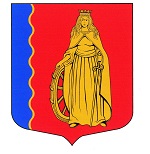 МУНИЦИПАЛЬНОЕ ОБРАЗОВАНИЕ«МУРИНСКОЕ ГОРОДСКОЕ ПОСЕЛЕНИЕ»ВСЕВОЛОЖСКОГО МУНИЦИПАЛЬНОГО РАЙОНАЛЕНИНГРАДСКОЙ ОБЛАСТИАДМИНИСТРАЦИЯПОСТАНОВЛЕНИЕ 02.06.2021                                                                                              № 150   г. МуриноВ соответствии с главой V.7 Земельного кодекса Российской Федерации, статьёй 16 Федерального закона Российской Федерации от 06.11.2003 №131-ФЗ «Об общих принципах организации местного самоуправления в Российской Федерации», Уставом муниципального образования «Муринское городское поселение» Всеволожского муниципального района Ленинградской области, на основании постановления администрации муниципального образования «Муринское сельское поселение» от 19.12.2011 № 266 «Об  утверждении проекта планировки с проектом межевания  территории, ограниченной линией железной дороги Санкт-Петербург-Приозерск, границей населённого пункта деревня Лаврики и полевой дорогой посёлок Бугры-деревня Лаврики, расположенной на территории МО «Муринское сельское поселение» Всеволожского муниципального района Ленинградской области», соглашения о сотрудничестве по вопросам развития транспортной и инженерно – технической инфраструктуры муниципального образования «Муринское сельское поселение» Всеволожского района Ленинградской области от 12.04.2019, ходатайства об установлении публичного сервитута ООО «ОНИКС» (вх. № 510/01-11 от 05.02.2021), в целях обеспечения правовых условий для устойчивого развития инженеро-транспортной инфраструктуры, администрация муниципального образования «Муринское городское поселение» Всеволожского муниципального района Ленинградской области ПОСТАНОВЛЯЕТ:Установить публичный сервитут на часть земельного участка площадью 5471 кв.м, от площади 10346 кв.м. земельного участка с кадастровым номером 47:07:0722001:390, категория земель – земли населенных пунктов, вид разрешённого использования  - для размещения объектов коммунального хозяйства (инженерно-технического обеспечения) и транспорта необходимых для обеспечения объектов разрешённых видов использования, при отсутствии норм законодательства запрещающих их размещение, расположенного по адресу: Ленинградская область, Всеволожский район, земли САОЗТ «Ручьи», находящегося в частной собственности (№47:07:0722001:390-47/012/2017-4 от 13.12.2017), в целях размещения линейного объекта: «Автомобильная дорога, наружное освещение, ливневая канализация».Лицо, в отношении которого принято решение об установлении публичного сервитута (обладатель публичного сервитута: Общество с ограниченной ответственностью «ОНИКС»: (188320, Ленинградская область, Гатчинский район, г. Коммунар Ленинградское шоссе 25-А, ИНН 4705045632, ОГРН 1094705000830).Установить срок публичного сервитута – 49 лет.Срок, в течение которого использование земельного участка (его части) и (или) расположенного на нем объекта недвижимого имущества в соответствии с их разрешённым использованием будет невозможно или существенно затруднено в связи с осуществлением сервитута – 9 (девять) месяцев.Утвердить границы публичного сервитута согласно приложению к настоящему постановлению.Публичный сервитут считается установленным со дня внесения сведений о нем в Единый государственный реестр недвижимости.Заинтересованные лица вправе использовать земельный участок, указанный в пункте 1 настоящего постановления в целях прохода, проезда через земельный участок, проектирования, строительства, ремонта и эксплуатации объектов инженерно-транспортной инфраструктуры.Начальнику отдела архитектуры Мишкиной В.В.:направить копию настоящего постановления правообладателю земельного участка с кадастровым номером 47:07:0722001:390;направить сведения в администрацию муниципального образования «Всеволожский муниципальный район» Ленинградской области для размещения в ИСОГД;обеспечить государственную регистрацию публичного сервитута на часть земельного участка площадью 5471 кв.м, от площади 10346 кв.м., земельного участка с кадастровым номером 47:07:0722001:390 в Управлении Федеральной службы государственной регистрации, кадастра и картографии по Ленинградской области.Настоящее постановление опубликовать в газете «Муринская панорама» и на официальном сайте муниципального образования «Муринское городское поселение» Всеволожского муниципального района Ленинградской области в сети «Интернет». Постановление вступает в силу со дня его официального опубликования. Контроль за исполнением настоящего постановления возложить на заместителя главы администрации Бекетова А.Н.Глава администрации 								  А.Ю. БеловОб установлении публичного сервитута на часть земельного участка с кадастровым номером 47:07:072201:390